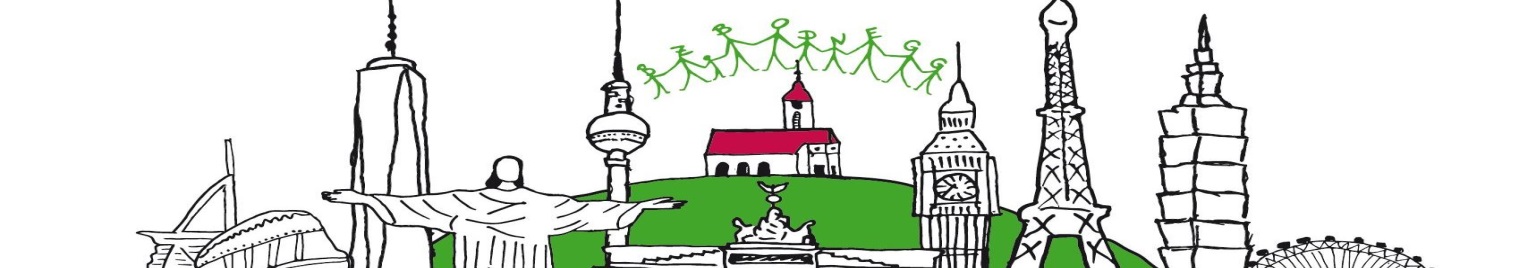 Der Sitzungssaal befindet sich in R 303. Der Bürgermeister als Vorsitzender des Stadtrates, hat sein Büro direkt neben dem Sitzungssaal in R 304. Er leitet die Stadtratssitzungen. Es finden täglich mindestens zwei Stadtratssitzungen (morgens und zum Ende des Arbeitstages) statt. Die Stadtratssitzungen sind für die gewählten Stadträte verbindlich.Der Stadtrat ist durchgängig mit mindestens zwei seiner Mitglieder im Sitzungssaal erreichbar. Pflichtthemen sind:Gewährleistung einer lebenswerten StadtBilanzierung der Steuereinnahmen und –ausgabenZulassung von NeubetriebenBestätigung oder Entzug der Betriebsberechtigungeventuell Anpassung der wirtschaftlichen Rahmenbedingungen (Steuersatz, Miete, …) Rückkoppelung mit Leitung des Warenlagers (Preisfestlegung) Aufgaben eines Stadtrates